ВНЕКЛАССНОЕ   МЕРОПРИЯТИЕСпортивно – математическоесоревнование          « Гимнастика ума и тела »                 (для 5 – 6 классов коррекционной школы)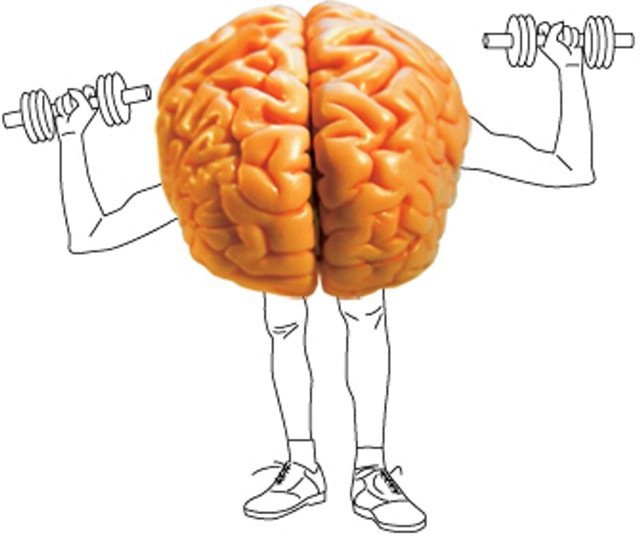                                                     Подготовили: Ивлиева Н.А.                                                                         Томаш И.В.                                       2015 год  Цель соревнования :  –  формировать  положительную  мотивацию  к                                               учебной деятельности  (урокам  математики и                                               физической культуры) и укреплять физическое                                               здоровье. Задачи соревнования : -  отрабатывать умение решать примеры на все                                                  арифметические действия, сравнивать числа в                                                 пределах 100, записывать арабские цифры рим-                                                 скими, знать соотношение мер длины, массы,                                                  стоимости и времени, рисовать геометрические                                                  фигуры по образцу, отгадывать загадки;                                              -  развивать зрительную память, логическое                                                  мышление, ловкость, быстроту и координацию                                                 движений, снимать психологическое                                                  переутомление, стресс;                                              -  воспитывать чувство локтя, дружбы,                                                  взаимопомощи и гордости. Ход мероприятияВедущий            «Добрый день,  дорогие  ребята и учителя!                              Наше соревнование «Гимнастика ума и тела!» открываю я.                             Математика и спорт                             Приглашает всех вас в путь …                             Смекалку, силу и ловкость                             Взять с собою не забудь!»«Дети Спорта» – наше имя, Гордо мы его несём, Вас приветствовать мы рады, 
На соревнование  всех зовём!   Сегодня у нас встречаются две команды:                                                                           «Плюс» -  капитан ………                                                                                                                                                          «Минус» -  капитан ……..   Приветствие команды  «Плюс»  -  «Век живи, век учись!                                                                   За спорт и математику держись!»   Приветствие команды  «Минус» - «Математика в порядок ум приводит!                                                                   Будь спортсменом – никто не догонит!»      Представление жюри.    Ведущий   - «Сейчас проверим одинаковое ли количеств учеников в командах?»                              (по порядку рассчитайтесь – первый, второй …)      Итак,  команды по количеству участников одинаковые, начинаем  наше         соревнование. 1 Этап              I - «Передача эстафетной палочки»Командная эстафета на скорость.Команды выстраиваются в колонну по одному за своей стартовой линией. Направляющий с эстафетной палочкой. По сигналу направляющие каждой из команд бегут на противоположную сторону площадки, обегают стойку и возвращаются назад, передают эстафетную палочку следующему участнику и т.д. Победителем становится тот, кто быстрее закончит эстафету.                       II -   Решите  примеры на сложение и вычитание2  Этап              I -  «Клади - бери»Командная эстафета на быстроту.Команды - в колонну по одному. У «направляющего» баскетбольный мяч. По сигналу направляющие бегут с баскетбольным мячом в руках, добегают до обруча, кладут в обруч  и берут  баскетбольный мяч и возвращаются назад, передают эстафету следующему участнику и т.д. Побеждает команда, закончившая эстафету первой.                        II – Напишите арабские цифры римскими  3  Этап              I -   «Поменяйся местами»Командная игра на скорость и точность.Команды - в колонну по одному.У «направляющего» баскетбольный мяч. По сигналу первые участники бегут до обозначенной на противоположной стороне линии площадки и по полу катают мяч второму игроку своей команды, а сам игрок (направляющий) остается на обозначенной линии; второй игрок проделывает то же и т.д. Побеждает команда, которая быстрее перебежит на обозначенную линию.                         II –  Нарисуйте   по образцу геометрическими  фигурами   4 Этап             I –  «Подвижный обруч»Командная эстафета для проверки ловкости и быстроты.Каждая команда - в колонну по одному за стартовой линией. По сигналу капитаны, каждый с гимнастическим обручем в руках, добегают до средней линии, кладут обруч на пол перед собой, прыгают в него и приседают. Затем, взяв обруч двумя руками, они перебрасывают его через себя и кладут на пол перед собой, оставив обруч на полу, бегут к своей стойке (на противоположную сторону площадки). На обратном пути они поднимают обручи. Эстафета заканчивается, когда обруч вернется к капитану.                             II – Вспомните и напишите соотношение мер длины, массы, времени и  стоимости  5  Этап                I –  «Ловкий теннисист»Командная эстафета для проверки ловкости и быстроты.Каждая команда - в колонну по одному за стартовой линией. Капитаны, стоящие первыми, держат в каждой руке ракетку для настольного тенниса. Против каждой команды - гимнастический обруч, в центре которого - теннисный мяч. По сигналу капитаны добегают каждый до своего обруча, захватывают двумя ракетками теннисный мяч и возвращаются к своей команде, передают ракетки второму участнику. Побеждает команда, которая закончила эстафету первой с наименьшим количеством ошибок.                                               II –  Отгадайте загадки 6	 Этап                   I –     «В туннеле» (передача мяча в колоннах).Каждая из трех команд строится в колонну; стойка, ноги врозь. «Направляющий» в колонне с мячом в руках. По сигналу мяч передается прямыми руками между ногами стоящему сзади, затем следующему и так до последнего в колонне. Выигрывает команда, выполнившая задание первой.                                II – Сравните числа в пределах 100 7 Этап                  I –  «Переноска мячей»Командная эстафета для проверки ловкости и быстроты. Каждая команда - в колонне по одному за стартовой линией. Капитаны стоящие первыми держат мешки, в которых по 3 мяча: баскетбольный, волейбольный и теннисный. По сигналу каждый капитан добегает до своего обруча, лежащего на полу на расстоянии 10 метров от стартовой линии, выкладывает из мешка в обруч мячи, возвращается к команде и, передав пустой мешок следующему игроку, встает в конец колонны. Второй участник бежит и собирает мячи в мешок, третий -выкладывает мячи из мешка и т.д. Если мяч выкатился из обруча, необходимо положить его обратно.                           II - Решите  примеры на умножение и деление 8  Этап                   « Перетягивание каната»     Итак, ребята!                             Вот закончилась игра                            Подвести итог пора!     Слово представляется жюри.    Как только утром я проснусь, 
Присяду, встану и нагнусь –
Все упражненья по порядку!
Поможет вырасти …(зарядка)Болеть мне некогда, друзья,
В футбол, хоккей играю я.
И очень я собою горд,
Что дарит мне здоровье…(спорт)Нам вчера в спортивном зале
Класс девчонки показали.
Вряд ли кто-то из ребят
Так же сядет на …(шпагат)Любого ударишь –
Он злится и плачет.
А этого стукнешь –
От радости скачет! (мяч)Маленький, удаленький
Громко кричит,
Судье помогает,
Устали не знает (свисток)Кто сегодня победил,
Больше всех голов забил?
Каждый сразу же поймёт –
Для того ведётся … (счёт)За веревочку коня
В горку я тащу.
Ну а с горки быстро я
На коне лечу! (Санки)Кто по снегу быстро мчится,
Провалиться не боится?
(Лыжник)